О внесении изменений в  поселенческую целевую  Программу  «Благоустройство территории  сельского поселения Пушкинский сельсоветна 2013-2015годы»      утвержденную постановлением № 40 от  16.10.2012г.,  в редакции от 16.01.2013г. №6,   от 06.03.2013г. №16,  от 17.05.2013г. № 34 , от 17.06.2013. №41, от 07.11.2013г. №61.             Рассмотрев проект изменений в программу «Благоустройство территории сельского поселения Пушкинский сельсовет на 2013-2015годы», утвержденную постановлением № 40 от 16.10.2012г., в редакции от 16.01.2013г.№6  руководствуясь ст.11 Устава сельского поселения администрация сельского поселения   ПОСТАНОВЛЯЕТ:      1. Внести изменения в  поселенческую  целевую Программу «Благоустройство территории сельского поселения Пушкинский сельсовет на 2013-2015годы», утвержденную постановлением № 40 от 16.10.2012г., от16.01.2013г.№6, от 06.03.2013г. №16,  от 17.05.2013г. №34 , от 17.06.2013 г. №41,   от 07.11.2013г. №61.(прилагаются)2. Контроль за исполнением данного постановления оставляю за собой.  3. Настоящее постановление вступает в силу со дня его официального обнародованияГлава администрациисельского поселения  Пушкинский сельсовет                                                         Н.Г. Демихова                                                                            Приняты                                                                                                                                                                                 постановлением администрации                                     сельского поселения Пушкинский сельсовет                                              от 23.12.2013 г. № 79ИЗМЕНЕНИЯв поселенческую целевую «Благоустройство территории сельского поселения Пушкинский сельсовет на 2013-2015годы», утвержденную постановлением № 40 от 16.10.2012г., в редакции от 16.01.2013г.№6 , от 06.03.2013г. №16,  от 17.05.2013г. №34 , от 17.06.2013 г. №41, от  07.11.2013г. №61.1.1.  В паспорте программы «Общий объем финансирования прогнозно составляет: цифры «3434314» заменить на цифры «3445349», в т.ч. по годам:2013г. цифры «1753298» заменить на цифры «1764333»1.2.  Добавить пункт 22 следующего содержания «Специалист по благоустройству, с ведением бухгалтерского учёта и документооборота» с цифрой «39060»1.3. В пункте  23 следующего содержания «Рабочие по благоустройству сельского поселения (окашивание, посадка) цифры  «113014» заменить на цифры «105298»В пункт 3 «Основные мероприятия по реализации программы» в пункт 1 «Уличное освещение» дополнить следующими словами:  замена светильников и ламп  цифры «713417»  заменить на цифры «553778»1.4. Добавить  пункт  24 следующего содержания «Приобретение ёлочных игрушек для благоустройства территории сельского поселения» с цифрой «62320»1.5. Добавить пункт 25 следующего содержания «Ремонт косилок» с цифрой «16170»1.6. Добавить пукнт 26 следующего содержания «Вывоз щебня» с цифрой «99900»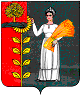 ПОСТАНОВЛЕНИЕАДМИНИСТРАЦИИ СЕЛЬСКОГО ПОСЕЛЕНИЯ ПУШКИНСКИЙ СЕЛЬСОВЕТ ДОБРИНСКОГО МУНИЦИПАЛЬНОГО РАЙОНА ЛИПЕЦКОЙ ОБЛАСТИ РОССИЙСКОЙ ФЕДЕРАЦИИПОСТАНОВЛЕНИЕАДМИНИСТРАЦИИ СЕЛЬСКОГО ПОСЕЛЕНИЯ ПУШКИНСКИЙ СЕЛЬСОВЕТ ДОБРИНСКОГО МУНИЦИПАЛЬНОГО РАЙОНА ЛИПЕЦКОЙ ОБЛАСТИ РОССИЙСКОЙ ФЕДЕРАЦИИПОСТАНОВЛЕНИЕАДМИНИСТРАЦИИ СЕЛЬСКОГО ПОСЕЛЕНИЯ ПУШКИНСКИЙ СЕЛЬСОВЕТ ДОБРИНСКОГО МУНИЦИПАЛЬНОГО РАЙОНА ЛИПЕЦКОЙ ОБЛАСТИ РОССИЙСКОЙ ФЕДЕРАЦИИ23.12.2013г.   с. Пушкино           № 79